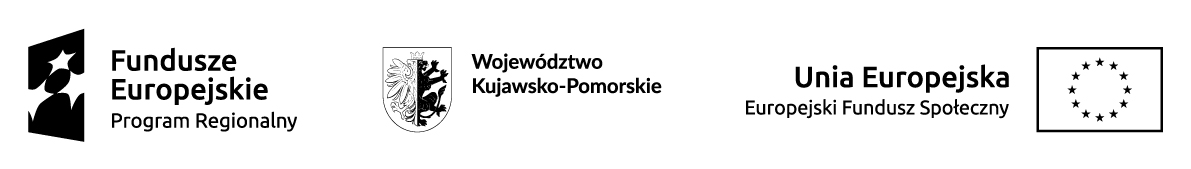 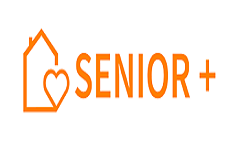 Klub Senior+  w Stróżewie utworzony w ramach programu wieloletniego „Senior+” na lata 2015-2020 (edycja 2018)Załącznik nr 2 								           Bytoń, dnia…...……..2019 r.OŚWIADCZENIEo zamieszkiwaniu na terenie gminy Bytoń Ja, niżej podpisana/-y …………………………………………………………………… oświadczam, że zamieszkuję na terenie Gminy Bytoń w rozumieniu Kodeksu Cywilnego.……………………………………….                                                                                                                  czytelny podpis uczestnikaNiniejsze oświadczenie kandydat składa pouczony o odpowiedzialności karnej z art. 233 Kodeksu Karnego - Kto składając zeznanie mające służyć za dowód w postępowaniu sądowym lub innym postępowaniu prowadzonym na podstawie ustawy, zeznając nieprawdę lub zatajając prawdę, podlega karze pozbawienia wolności od 6 miesięcy do lat 8.……………………………………….                                                                                                                  czytelny podpis uczestnika